  			POSITIVE ATTENTION DATA SHEET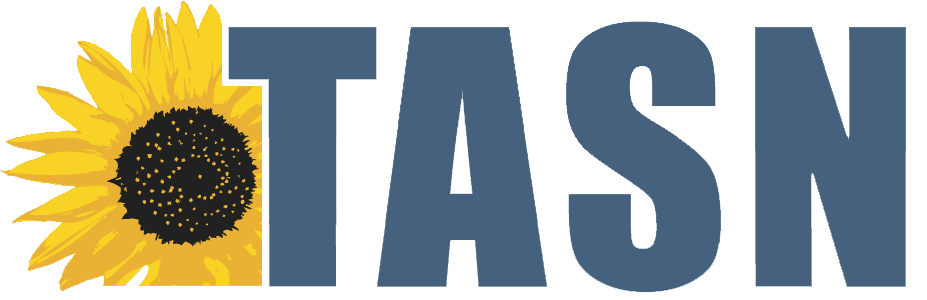 Directions:  Enter date and time or activity.  Record how many positives and how many negatives the teacher gave to the students.  The goal is for the final number to be greater than 4. 12-16-15 palTASN Autism and Tertiary Behavior Supports is funded through Part B funds administered by the Kansas State Department of Education's Early Childhood, Special Education and Title Services.  TASN Autism and Tertiary Behavior Supports does not discriminate on the basis of race, color, national origin, sex, disability, or age in its programs and activities.  The following person has been designated to handle inquiries regarding the non-discrimination policies:  Deputy Director, Keystone Learning Services, 500 E. Sunflower, Ozawkie, KS  66070, 785-876-2214.7          Date/ Time/ActivityPositivesNegatives / Redirects+ / -  =  Ratio☐☐☐☐☐  ☐☐☐☐☐  ☐☐☐☐☐  ☐☐☐☐☐  ☐☐☐☐☐  ☐☐☐☐☐  Total:☐☐☐☐☐  ☐☐☐☐☐  ☐☐☐☐☐  ☐☐☐☐☐  ☐☐☐☐☐  ☐☐☐☐☐  Total:  ☐☐☐☐☐  ☐☐☐☐☐  ☐☐☐☐☐  ☐☐☐☐☐  ☐☐☐☐☐  ☐☐☐☐☐Total:  ☐☐☐☐☐  ☐☐☐☐☐  ☐☐☐☐☐  ☐☐☐☐☐  ☐☐☐☐☐  ☐☐☐☐☐   Total:☐☐☐☐☐  ☐☐☐☐☐  ☐☐☐☐☐  ☐☐☐☐☐  ☐☐☐☐☐  ☐☐☐☐☐Total:  ☐☐☐☐☐  ☐☐☐☐☐  ☐☐☐☐☐  ☐☐☐☐☐  ☐☐☐☐☐  ☐☐☐☐☐   Total:☐☐☐☐☐  ☐☐☐☐☐  ☐☐☐☐☐  ☐☐☐☐☐  ☐☐☐☐☐  ☐☐☐☐☐ Total: ☐☐☐☐☐  ☐☐☐☐☐  ☐☐☐☐☐  ☐☐☐☐☐  ☐☐☐☐☐  ☐☐☐☐☐Total:☐☐☐☐☐  ☐☐☐☐☐  ☐☐☐☐☐  ☐☐☐☐☐  ☐☐☐☐☐  ☐☐☐☐☐Total:  ☐☐☐☐☐  ☐☐☐☐☐  ☐☐☐☐☐  ☐☐☐☐☐  ☐☐☐☐☐  ☐☐☐☐☐Total:Time/ActivityPositivesNegatives / Redirects+ / -  =  Ratio☐☐☐☐☐  ☐☐☐☐☐  ☐☐☐☐☐  ☐☐☐☐☐  ☐☐☐☐☐  ☐☐☐☐☐  Total:☐☐☐☐☐  ☐☐☐☐☐  ☐☐☐☐☐  ☐☐☐☐☐  ☐☐☐☐☐  ☐☐☐☐☐  Total:  ☐☐☐☐☐  ☐☐☐☐☐  ☐☐☐☐☐  ☐☐☐☐☐  ☐☐☐☐☐  ☐☐☐☐☐Total:  ☐☐☐☐☐  ☐☐☐☐☐  ☐☐☐☐☐  ☐☐☐☐☐  ☐☐☐☐☐  ☐☐☐☐☐   Total:☐☐☐☐☐  ☐☐☐☐☐  ☐☐☐☐☐  ☐☐☐☐☐  ☐☐☐☐☐  ☐☐☐☐☐Total:  ☐☐☐☐☐  ☐☐☐☐☐  ☐☐☐☐☐  ☐☐☐☐☐  ☐☐☐☐☐  ☐☐☐☐☐   Total:☐☐☐☐☐  ☐☐☐☐☐  ☐☐☐☐☐  ☐☐☐☐☐  ☐☐☐☐☐  ☐☐☐☐☐ Total: ☐☐☐☐☐  ☐☐☐☐☐  ☐☐☐☐☐  ☐☐☐☐☐  ☐☐☐☐☐  ☐☐☐☐☐Total:☐☐☐☐☐  ☐☐☐☐☐  ☐☐☐☐☐  ☐☐☐☐☐  ☐☐☐☐☐  ☐☐☐☐☐Total:  ☐☐☐☐☐  ☐☐☐☐☐  ☐☐☐☐☐  ☐☐☐☐☐  ☐☐☐☐☐  ☐☐☐☐☐Total: